Allegato PMRR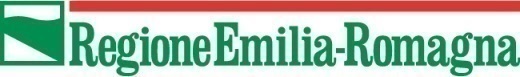 DICHIARAZIONE DELLA CONDIZIONE DEL NUCLEO FAMILIARE TERREMOTATO ASSEGNATARIO DI PREFABBRICATO MODULARE RURALE RIMOVIBILE (PMRR)(Dichiarazione sostitutiva di certificazione e di atto di notorietà resa ai sensi degli artt. 38, 46, 47 e 48 del D.P.R. 28 dicembre 2000 n. 445)AL SINDACO DEL COMUNE DI____________________________________________________________IL SOTTOSCRITTO  ____________________________________________________________________________(COGNOME E NOME)IN QUALITÀ DI ASSEGNATARIO DI PMRR AI SENSI DELL’ORDINANZA N. 85/2012 consapevole delle conseguenze penali per chi attesti il falso, previste agli artt. 75 e 76 del dPR n. 445/2000, sotto la propria responsabilitàDICHIARADATI PERSONALIINDIRIZZO DEL RICHIEDENTE A CUI INVIARE COMUNICAZIONI E’ IL SEGUENTE:INDIRIZZO E DATI CATASTALI DELL’IMMOBILE DANNEGGIATO IN CUI IL SOGGETTO OCCUPANTE IL PMRR SI IMPEGNA A RIENTRARE (come da MOD. PMRR 1 o 2) AL TERMINE DEI LAVORI DI RIPRISTINO, PENA LA DECADENZA DEL DIRITTO ALLA PERMANENZA NEL PMRR E L’ATTIVAZIONE DELLE PROCEDURE PER IL RILASCIO FORZATO:Comune __________________________________________ Provincia_________________________Via/Piazza_____________________________________________________N.______ Cap_________Foglio _________________	 Mappale_________________	    Subalterno_________________NELL’IMMOBILE, ALLA DATA DEL SISMA, ERA STABILITA LA:□	residenza□	dimora abitualeIL TITOLO CON CUI OCCUPAVA L’ABITAZIONE	□	proprietà 	□	locazione 	(Specificare: contratto stipulato in data _________________registrato il____________________________ Presso l’ufficio dell’Agenzia delle Entrate _____________________________________________________n. di registrazione_____________  Canone di locazione mensile pagato €_________________________)	□	altro 		(Specificare: es. usufrutto, uso, comodato d’uso gratuito________________________________________)(specificare:  contratto stipulato in data_______________ registrato il____________________________ Presso l’ufficio dell’Agenzia delle Entrate ____________________________________n. di registrazione__________ □	lavoratore stagionale (Allega dichiarazione sottoscritta dall’azienda agricola)IL CONTRATTO DI LOCAZIONE/COMODATO D’USO DELL’ABITAZIONE SGOMBERATA  È:  □   sciolto (risolto/rescisso)□   ancora in esecuzione □   sospeso E’ STATA SOTTOSCRITTA LA PROSECUZIONE DEL CONTRATTO DI LOCAZIONE/COMODATO D’USO IN BASE AL QUALE SI OCCUPAVA L’ABITAZIONE SGOMBERATA: □ 	  SI    (in data_____________)		□        NO VERRÀ SOTTOSCRITTA LA PROSECUZIONE DEL CONTRATTO DI LOCAZIONE/COMODATO D’USO IN BASE AL QUALE SI OCCUPAVA L’ABITAZIONE SGOMBERATA: □ 	  SI    		□        NOL’ABITAZIONE SGOMBERATA DI PROPRIETÀ È STATA VENDUTA PRIMA DEL RIPRISTINO DELL’AGIBILITÀ:        □ 	  SI    (in data_____________)		□   	 NO IL CONTRATTO DI AFFITTO DELL’AZIENDA AGRICOLA:  □   non è stato rinnovato□   è ancora in essere L’ATTIVITÀ DELL’AZIENDA AGRICOLA È:  □   terminata□   ancora in essere ORDINANZA DI SGOMBERO Numero ______________     Data ____  / ____ / ____per inagibilità temporanea  (Esito B) 		□per inagibilità parziale (Esito C)			□per inagibilità totale (Esito E) 			□        specificare se  E0 □     E1 □     E2 □     E3 □per inagibilità per rischio esterno (Esito F) 		□unità abitative non danneggiate ma all’interno di UMI, di aggregati edilizi,oggetto di lavori di riparazione o ripristino       	□L’ABITAZIONE SGOMBERATA DI PROPRIETÀ È SOTTOPOSTA A PIGNORAMENTO IMMOBILIARE  □	   SI        	Specificare: data di notifica dell’atto di pignoramento  immobiliare_______________________________Numero di ruolo della procedura esecutiva NRGE________________del________________________Ufficio giudiziario avanti al quale è pendente la procedura esecutiva_____________________________□	   NO SOGGETTI BENEFICIARI AL MOMENTO DELL’ASSEGNAZIONE DEL PMRR (Tabella 1)DATA E MOTIVO PER CUI SONO VARIATI I SOGGETTI BENEFICIARI  ____/____/____ __________________________________________________________________/____/____ ______________________________________________________________ ____/____/____ __________________________________________________________________/____/____ ______________________________________________________________Indicare il nominativo e l’indirizzo attualeNominativo________________________________________________________________________Comune __________________________________________ Provincia_________________________Via/Piazza ____________________________________________________n.______ Cap_________Nominativo________________________________________________________________________Comune __________________________________________ Provincia_________________________Via/Piazza ____________________________________________________n.______ Cap_________Nominativo________________________________________________________________________Comune __________________________________________ Provincia_________________________Via/Piazza ____________________________________________________n.______ Cap_________Nominativo________________________________________________________________________Comune __________________________________________ Provincia_________________________Via/Piazza ____________________________________________________n.______ Cap_________UBICAZIONE PMRR: Comune __________________________________________ Provincia_________________________Via/Piazza ____________________________________________________  Lotto n.__________DI TROVARSI IN UNA DELLE SEGUENTI CONDIZIONI:soggetti occupanti il PMRR proprietari di abitazione danneggiata dal sisma 2012 che hanno ottenuto il contributo e hanno avviato i lavori di ripristino ed possibile stimarne i tempi di rientro nell’abitazione;     DATA STIMATA DI RIENTRO ___________________________     NUMERO PRATICA MUDE/SFINGE_________________________________________________soggetti occupanti il PMRR proprietari di abitazione danneggiata dal sisma 2012 che stanno effettuando autonomamente i lavori di ripristino ed possibile stimarne i tempi di rientro nell’abitazione;	DATA STIMATA DI RIENTRO ___________________________soggetti occupanti il PMRR proprietari di abitazione danneggiata dal sisma 2012 che hanno presentato la domanda di contributo tramite la piattaforma MUDE/SFINGE ma non hanno avviato i lavori di ripristino;soggetti occupanti il PMRR proprietari di abitazione danneggiata dal sisma 2012 che hanno presentato e confermato la dichiarazione di impegno nella piattaforma MUDE/SFINGE e che non hanno ancora avviato i lavori di ripristino;    NUMERO ISTANZA DI PRENOTAZIONE MUDE/SFINGE_________________________________	DATA DI CONFERMA DELLA PRENOTAZIONE _____________________________soggetti occupanti il PMRR proprietari di abitazione danneggiata dal sisma 2012 che non hanno presentato nessuna domanda o dichiarazione di impegno e non hanno avviato i lavori neanche senza richiesta di contributo;soggetti occupanti il PMRR che erano in affitto nell’abitazione  danneggiata dal sisma 2012 e con i quali il proprietario si è impegnato a riattivare il contratto di locazione una volta ultimati i lavori di ripristino, attualmente in corso;     Allega dichiarazione del proprietario di impegno a riattivare il contratto (MOD. PMRR 3)soggetti occupanti il PMRR che erano in affitto nell’abitazione danneggiata dal sisma 2012 e con i quali il proprietario si è impegnato a riattivare il contratto di locazione una volta ultimati i lavori di ripristino relativamente a una abitazione per la quale il proprietario ha presentato la domanda di contributo tramite la piattaforma MUDE/SFINGE ma non ha ancora avviato i lavori;     Allega dichiarazione del proprietario di impegno a riattivare il contratto (MOD. PMRR 3)soggetti occupanti il PMRR che erano in affitto nell’abitazione danneggiata dal sisma 2012 e con i quali il proprietario si è impegnato a riattivare il contratto di locazione una volta ultimati i lavori di ripristino e relativamente a una abitazione per la quale il proprietario ha presentato e confermato la dichiarazione di impegno tramite la piattaforma MUDE/SFINGE;	Allega dichiarazione del proprietario di impegno a riattivare il contratto (MOD. PMRR 3) soggetti occupanti il PMRR che erano in affitto nell’abitazione danneggiata dal sisma 2012 per la quale il proprietario non intende eseguire i lavori di riparazione o ripristino;Allega dichiarazione del proprietario che non intende effettuare i lavori (MOD. PMRR 3)soggetti occupanti il PMRR che erano in affitto nell’abitazione danneggiata dal sisma 2012 che, a prescindere dal ripristino, non intendono rientrare nell’abitazione ripristinata;soggetti occupanti il PMRR che erano in affitto nell’abitazione  danneggiata dal sisma 2012 e con i quali il proprietario non intende riattivare il contratto di locazione;Allega dichiarazione del proprietario che non intende riattivare il contratto (MOD. PMRR 3)soggetti occupanti il PMRR sia proprietari sia affittuari di abitazione danneggiata dal sisma 2012 ripristinata e già tornata agibile dal ___________, se ancora nella disponibilità;soggetti che avevano il contratto di affitto dell’azienda agricola in essere alla data del sisma in essere;Allega contratto di affitto dell’azienda agricola  soggetti che avevano il contratto di affitto dell’azienda agricola in essere alla data del sisma ma successivamente scaduto e non rinnovato;il PMRR è utilizzato per ospitare lavoratori stagionali che in precedenza erano ospitati in abitazione strumentale all’azienda agricola danneggiata dal sisma 2012 Allega dichiarazione sottoscritta dall’azienda agricolaAltro____________________________________________________________________________________________________________________________________________________________IN CASO DI SOGGETTO OCCUPANTE PROPRIETARIO/USUFRUTTUARIO: È STATA PRESENTATA L’ISTANZA DI PRENOTAZIONE ATTRAVERSO LA PIATTAFORMA MUDE (ai sensi dell’art. 3 dell’ordinanza n. 131/2013):SI 	□ (data di presentazione__________________ data di conferma ____________________)	NO 	□È STATA PRESENTATA DOMANDA DI CONTRIBUTO PER GLI INTERVENTI DI RIPARAZIONE, RIPRISTINO CON MIGLIORAMENTO/ADEGUAMENTO SISMICO O  RICOSTRUZIONE (ai sensi delle ordinanze commissariali n. 29/2012, n. 51/2012 n. 86/2012 e successive modifiche):		SI	□ (data di presentazione__________________ n. pratica_____________________________ )			NO 	□ Indicare la motivazione del ritardo _______________________________________________È STATA PRESENTATA L’ISTANZA DI PRENOTAZIONE ATTRAVERSO LA PIATTAFORMA SFINGE (ai sensi dell’art. 4 dell’ordinanza n. 131/2013):SI 	□ (data di presentazione__________________ data di conferma ____________________)	NO 	È STATA PRESENTATA DOMANDA DI CONTRIBUTO PER GLI INTERVENTI DI RIPARAZIONE, RIPRISTINO, DEMOLIZIONE E RICOSTRUZIONE (ai sensi dell’ordinanza n. 57/2012 e smi):		SI	□ (data di presentazione__________________ n. pratica_____________________________)			NO 	□ Indicare la motivazione del ritardo _______________________________________________NESSUN CONTRIBUTO PUBBLICO RICHIESTO	I LAVORI DI RIPRISTINO DELL’ABITAZIONE SGOMBERATA: sono stati avviati				□  (data inizio lavori ____________________________)						      (data stimata fine lavori _______________________)sono ancora da avviare				□  (data presunta inizio lavori _____________________)						     (data stimata fine lavori _______________________)sono terminati					□  (data fine lavori ______________________________)	data stimata di fine lavori ______/_______/_______NON SARÀ RIPRISTINATA L’AGIBILITÀ NELL’ABITAZIONE SGOMBERATA  		Data _____________   		Firma del dichiarante________________________________________MOD. PMRR 1DICHIARAZIONE DI IMPEGNO DEL PROPRIETARIO/USUFRUTTUARIO A RIENTRARE NELL’ABITAZIONE RIPRISTINATAin qualità diproprietario che occupava l’abitazione danneggiata alla data del sisma usufruttuario che occupava l’abitazione danneggiata alla data del sismaproprietario di un’abitazione sfitta alla data del sisma che intende adibire a propria abitazione principale al termine dell’esecuzione dei lavori di ripristinosituata nel Comune di ______________________ in via_______________________________________e destinatario di ordinanza sindacale di sgombero n._______________ del _______________________ o di ordinanza di inagibilità n._______________ del _______________________ Comune __________________________________________ Provincia_________________________Via/Piazza_____________________________________________________N.______ Cap_________ Foglio _________________	 Mappale_________________	    Subalterno_________________consapevole delle sanzioni penali previste dall’art. 76 del dPR n. 445/2000, nel caso di dichiarazioni mendaci, falsità negli atti, uso o esibizione di atti falsi o contenenti dati non più rispondenti a verità, SI IMPEGNAa rientrare nell’abitazione entro 30 giorni dalla data di fine lavori di ripristino della relativa agibilità;a documentare l’avvenuto rientro in tale abitazione entro sei mesi dalla data di fine lavori, richiedendo al Comune il trasferimento nella stessa della residenza anagrafica e presentando i relativi contratti per la fornitura di acqua, energia elettrica e gas, unitamente alla documentazione dei rispettivi consumi relativi a un periodo non inferiore a tre mesi;e dichiara di essere a conoscenza delle sanzioni previste in caso di non ottemperanza agli obblighi sanciti dalle ordinanze commissariali. ___________________________  				 In fede _____________________________	(Luogo e data)								(firma del Dichiarante)Allega copia del documento valido di identitàIN CASO DI NUCLEO FAMILIARE AFFITTUARIO/COMODATARIO MOD. PMRR 2DICHIARAZIONE DI IMPEGNO DELL’AFFITTUARIO/COMODATARIO A RIENTRARE NELL’ABITAZIONE RIPRISTINATAin qualità diaffittuario che occupava l’abitazione danneggiata alla data del sismacomodatario che occupava l’abitazione danneggiata alla data del sismasituata nel Comune di ______________________ in via_______________________________________e destinatario di ordinanza sindacale di sgombero n._______________ del _______________________consapevole delle sanzioni penali previste dall’art. 76 del dPR n. 445/2000, nel caso di dichiarazioni mendaci, falsità negli atti, uso o esibizione di atti falsi o contenenti dati non più rispondenti a verità, SI IMPEGNAa rientrare nell’abitazione entro 30 giorni dalla data di fine lavori di ripristino della relativa agibilità;a documentare l’avvenuto rientro in tale abitazione entro sei mesi dalla data di fine lavori, richiedendo al Comune il trasferimento nella stessa della residenza anagrafica e presentando i relativi contratti per la fornitura di acqua, energia elettrica e gas, unitamente alla documentazione dei rispettivi consumi relativi a un periodo non inferiore a tre mesi;e dichiara di essere a conoscenza delle sanzioni previste in caso di non ottemperanza agli obblighi sanciti dalle ordinanze commissariali. ___________________________  				 In fede _____________________________	(Luogo e data)								(firma del Dichiarante)Allega copia del documento valido di identitàMOD. PMRR 3da compilare e fare sottoscrivere al Proprietario/Usufruttuario dell’abitazione sgomberataIl/la Sottoscritto/a ___________________________________nato a_____________________ il__________ e residente nel Comune di ______________________________ Prov._____________ Cap_____________ in via ______________________________________________________________ n. _________________in qualità di proprietario dell’abitazione sgomberata con provvedimento della competente autorità, locata alla data del sisma del maggio 2012 al Sig./Sig.ra _________________________________DICHIARA- di aver presentato l’istanza di prenotazione attraverso la piattaforma MUDE/SFINGE (ai sensi dell’art.3 dell’ordinanza n. 131/2013)		SI 	□  (data di presentazione__________________ data di conferma__________________)		NO 	□oppure: - di aver presentato o che presenterà domanda di contributo per gli interventi di riparazione, ripristino con miglioramento/adeguamento sismico o ricostruzione (ai sensi delle ordinanze nn. 29, 51, 57 e 86/2012 e smi)		SI 	□	(data di presentazione__________________ n. pratica  ______________________)		NO 	□	(motivi _______________________________________________________)I lavori di ripristino dell’abitazione sgomberata: 	- sono stati avviati					□ (data inizio lavori _____________________________)								    (data stimata fine lavori ________________________)	- sono ancora da avviare 				□ (data presunta inizio lavori  _____________________)								    (data stimata fine lavori ________________________)	- sono terminati					□ (data fine lavori ______________________________)□ Il sottoscritto NON intende realizzare i lavori di ripristino						□ Il sottoscritto NON intende stipulare il contratto di locazione/comodato d’uso con il medesimo     locatario/comodatario, consapevole che ciò comporta la decadenza dal diritto al contributo     e la sua restituzione (ai sensi dell’art. 6, comma 3, delle ordinanze nn. 29, 51 e 86/2012 e smi)    motivi____________________________________________________________________________DICHIARA ALTRESÌ CHEentro 30 giorni dalla data di fine lavori l’abitazione sarà rimessa nella disponibilità del medesimo locatario/comodatario Sig./Sig.ra____________________________________________________________Luogo e data __________________________________Firma del proprietario dichiarante ________________________________________Allega copia del documento valido di identitàSpazio riservato al Comune ________________________________________________________________________________________________________________________________________________________________________________________________________________________________________________________________________________________________________________________________________________________________________________________________________________________________________________________________________________________________________________________________________________________________________________________________________________________________________________________________________________________________________________________________________________________________________________________________________________________________________________________________________________________________________________________________________________________________________________________________________________________________________________________________________________________________________________________________________________________________________________________________________________________________________________________________________________________________________________________________________________________________________________________________________________________________________________________________________________________________________________________________________________________________________________________________________________________________________________________________________________________________________________________________________________________________________________________________________________________________________________________________________________________________________________________________________________________________________________________________________________________________________________________________________________________________________________________________________________________________________________________________________________________________________________________________________________________________________________________________________________________________________________________________________________________________________________________________________________________________________________________________________________________________________________________________________________________________________________________________________________________________________________________________________________________________________________________________________________________________________________________________________________________________________________________________________________________________________________________________LEGGERE CON ATTENZIONE:L’assegnatario del PMRR è tenuto a prendere conoscenza dell’ordinanza del Commissario delegato che disciplina i criteri, le procedure e i termini per la prosecuzione della permanenza nei PMRR. La permanenza nel PMRR è concessa solo fino a 30 giorni dalla data di fine lavori e previo accertamento dei requisiti per la permanenza sanciti dalla suddetta ordinanza. La presente dichiarazione costituisce dichiarazione sostitutiva di certificato e di atto notorio (artt.  46 e 47 del dPR n. 445/2000). Ai sensi dell’art 75 del dPR n. 445/2000, chiunque rilasci dichiarazioni mendaci, formi atti falsi o ne faccia uso è punito ai sensi del codice penale e delle leggi speciali in materia. L’esibizione di un atto contenente dati non più rispondenti a verità equivale ad uso di atto falso. Ai sensi dell’art. 71 del dPR n. 445/2000 il Comune è tenuto ad effettuare idonei controlli anche a campione ed in tutti i casi in cui sorgano fondati dubbi sulla veridicità delle dichiarazioni sostitutive di cui ai richiamati artt. 46 e 47 del dPR n. 445/2000.Qualora dal controllo emerga la non veridicità della dichiarazione, il dichiarante decade dai benefici conseguenti al relativo provvedimento (art 75 dPR n. 445/2000).INFORMATIVA ai soggetti privati per il trattamento dei dati personali1. PremessaAi sensi dell’art. 13 del D.Lgs. n. 196/2003 - “Codice in materia di protezione dei dati personali” (di seguito denominato “Codice”), la Regione Emilia-Romagna, Titolare del trattamento, è tenuta a fornirle, per quanto di sua competenza, informazioni in merito all’utilizzo dei suoi dati personali.Il trattamento dei suoi dati per lo svolgimento di funzioni istituzionali da parte dell’Agenzia regionale di protezione civile, in quanto soggetto pubblico non economico, non necessita del suo consenso.2. Fonte dei dati personaliLa raccolta dei suoi dati personali viene effettuata registrando i dati da lei stesso forniti in qualità di interessato nella domanda di contributo presentata al Comune di residenza/dimora abituale in relazione agli eventi sismici verificatisi il 20 maggio 2012 e il 29 maggio 2012:al momento della comunicazione da parte del Comune alla Regione Emilia-Romagna della richiesta di finanziamento per la relativa copertura finanziaria.3. Finalità del trattamentoI dati personali sono trattati:Per l’erogazione del finanziamento al Comune a copertura, ove spettante, del contributo da Lei richiesto.4. Modalità di trattamento dei datiIn relazione alle finalità descritte, il trattamento dei dati personali avviene mediante strumenti manuali, informatici e telematici con logiche strettamente correlate alle finalità sopra evidenziate e, comunque, in modo da garantire la sicurezza e la riservatezza dei dati stessi. Adempiute le finalità prefissate, i dati verranno cancellati o trasformati in forma anonima.5. Facoltatività del conferimento dei datiIl conferimento dei dati è facoltativo, ma in mancanza non sarà possibile procedere all’assegnazione del finanziamento al Comune a copertura del contributo da Lei richiesto.6. Categorie di soggetti ai quali i dati possono essere comunicati o che possono venirne a conoscenza in qualità di Responsabili o IncaricatiI suoi dati personali potranno essere conosciuti esclusivamente dagli operatori della Regione Emilia Romagna, individuati quali incaricati del trattamento e da altri soggetti previamente individuati quali Responsabili esterni.  I dati personali possono essere conosciuti da funzionari dello Stato per eventuali controlli ai sensi del D.P.R. 30 gennaio 1993, n. 51 (Regolamento concernente la disciplina delle ispezioni sugli interventi di emergenza). 7. Diritti dell'interessatoLa informiamo, infine, che la normativa in materia di protezione dei dati personali conferisce agli interessati la possibilità di esercitare specifici diritti, in base a quanto indicato all’art. 7 del “Codice” che qui si riporta:1.	L’interessato ha diritto di ottenere la conferma dell’esistenza o meno di dati personali che lo riguardano, anche se non ancora registrati,  e la loro comunicazione in forma intelligibile.2.	L’interessato ha diritto di ottenere l’indicazione:dell’origine dei dati personali;delle finalità e modalità del trattamento;della logica applicata in caso di trattamento effettuato con l’ausilio di strumenti elettronici;degli estremi identificativi del titolare, dei responsabili e del rappresentante designato ai sensi dell’art. 5, comma 2;dei soggetti o delle categorie di soggetti ai quali i dati personali possono essere comunicati o che possono venirne a conoscenza in qualità di rappresentante designato nel territorio dello Stato, di responsabili o incaricati.3.    L’interessato ha diritto di ottenere:l’aggiornamento, la rettificazione ovvero, quando vi ha interesse, l’integrazione dei dati;la cancellazione, la trasformazione in forma anonima o il blocco dei dati trattati in violazione di legge, compresi quelli di cui non è necessaria la  conservazione in relazione agli scopi per i quali i dati sono stati raccolti o successivamente trattati;l’attestazione che le operazioni di cui alle lettere a) e b) sono state portate a conoscenza, anche per quanto riguarda il loro contenuto, di coloro ai quali i dati sono stati comunicati o diffusi, eccettuato il caso in cui tale adempimento si rivela impossibile o comporta un impiego di mezzi manifestamente sproporzionato rispetto al diritto tutelato.4.	L’interessato ha diritto di opporsi, in tutto o in parte:per motivi legittimi al trattamento dei dati personali che lo riguardano, ancorché pertinenti allo scopo della raccolta;al trattamento di dati personali che lo riguardano a fini di invio di materiale pubblicitario o di vendita diretta o per il compimento di ricerche di mercato o di comunicazione commerciale.8. Titolare e Responsabile del trattamentoIl Titolare del trattamento dei dati personali di cui alla presente Informativa è il Presidente della Regione Emilia Romagna - Commissario delegato, con sede in Bologna, Viale Aldo Moro 52, 40127. Le richieste, di cui al precedente paragrafo, devono essere inoltrate alla Regione Emilia-Romagna, Viale Aldo Moro 52, 40127 Bologna.Le richieste di cui all’art. 7 del “Codice”, commi 1 e 2, possono essere formulate anche oralmente.9. Titolari del trattamento diversi dall’Agenzia regionale di protezione civileIl Comune abilitato a ricevere la domanda, in qualità di  autonomo titolare del trattamento, deve fornire una specifica informativa sul trattamento dei dati personali per gli ambiti di propria competenzaCOMUNE DI NASCITA                                                                        DATA DI NASCITA  _ _ / _ _ / _ _ _ _NAZIONALITA’COMUNE  DI RESIDENZA                                                                                                     PROV.VIA/PIAZZA                                                                                                                   N.CODICE FISCALE                                                                                                     TELVIA/PIAZZA                                                                                                                   N.COMUNE                                                                                                      PROVINCIANr. ProgrCognomeNomeData di nascitaCodice FiscaleEtàEtàDisabile con invalidità non < 67%Nr. ProgrCognomeNomeData di nascitaCodice Fiscale< 14 anni> 65 anni Disabile con invalidità non < 67%Nr. ProgrCognomeNomeData di nascitaCodice FiscaleSI/NOSI/NOSI/NO1234567Il/la Sottoscritto/a ________________________________Il/la Sottoscritto/a ________________________________Il/la Sottoscritto/a ________________________________nato/a a _____________________________nato/a a _____________________________nato/a a _____________________________Prov. ________Paese _______________________Nazionalità_____________Nazionalità_____________Nazionalità_____________il _______________residente nel Comune di________________________________________________residente nel Comune di________________________________________________residente nel Comune di________________________________________________residente nel Comune di________________________________________________residente nel Comune di________________________________________________Provincia _________Via ______________________________________________________Via ______________________________________________________Via ______________________________________________________Via ______________________________________________________n. _______CAP _____________Il/la Sottoscritto/a ________________________________Il/la Sottoscritto/a ________________________________Il/la Sottoscritto/a ________________________________nato/a a _____________________________nato/a a _____________________________nato/a a _____________________________Prov. ________Paese _______________________Nazionalità_____________Nazionalità_____________Nazionalità_____________il _______________residente nel Comune di________________________________________________residente nel Comune di________________________________________________residente nel Comune di________________________________________________residente nel Comune di________________________________________________residente nel Comune di________________________________________________Provincia _________Via ______________________________________________________Via ______________________________________________________Via ______________________________________________________Via ______________________________________________________n. _______CAP _____________